POSJET PREDŠKOLACA DJEČJEG VRTIĆA JELSAPredškolci Dječjeg vrtića Jelsa posjetili su našu školu 25. travnja 2016. U pratnji odgajateljice i pedagoginje. Primili smo ih u veselu učionicu prvog razreda te su zajedno sa prvašima sudjelovali na radionici koju su organizirali učiteljica i psihologinja. Poslušali su poučnu priču „Medina pomoć“ o medi koji nije znao lijepo pisati. Odgovarali na pitanja vezana uz temu i crtali motive iz priče. Na kraju su im učenici prvog razreda rekli kako se osjećaju u školi, što im je najlakše, a što najteže bilo u prvom razredu. Želimo im puno uspjeha u školi!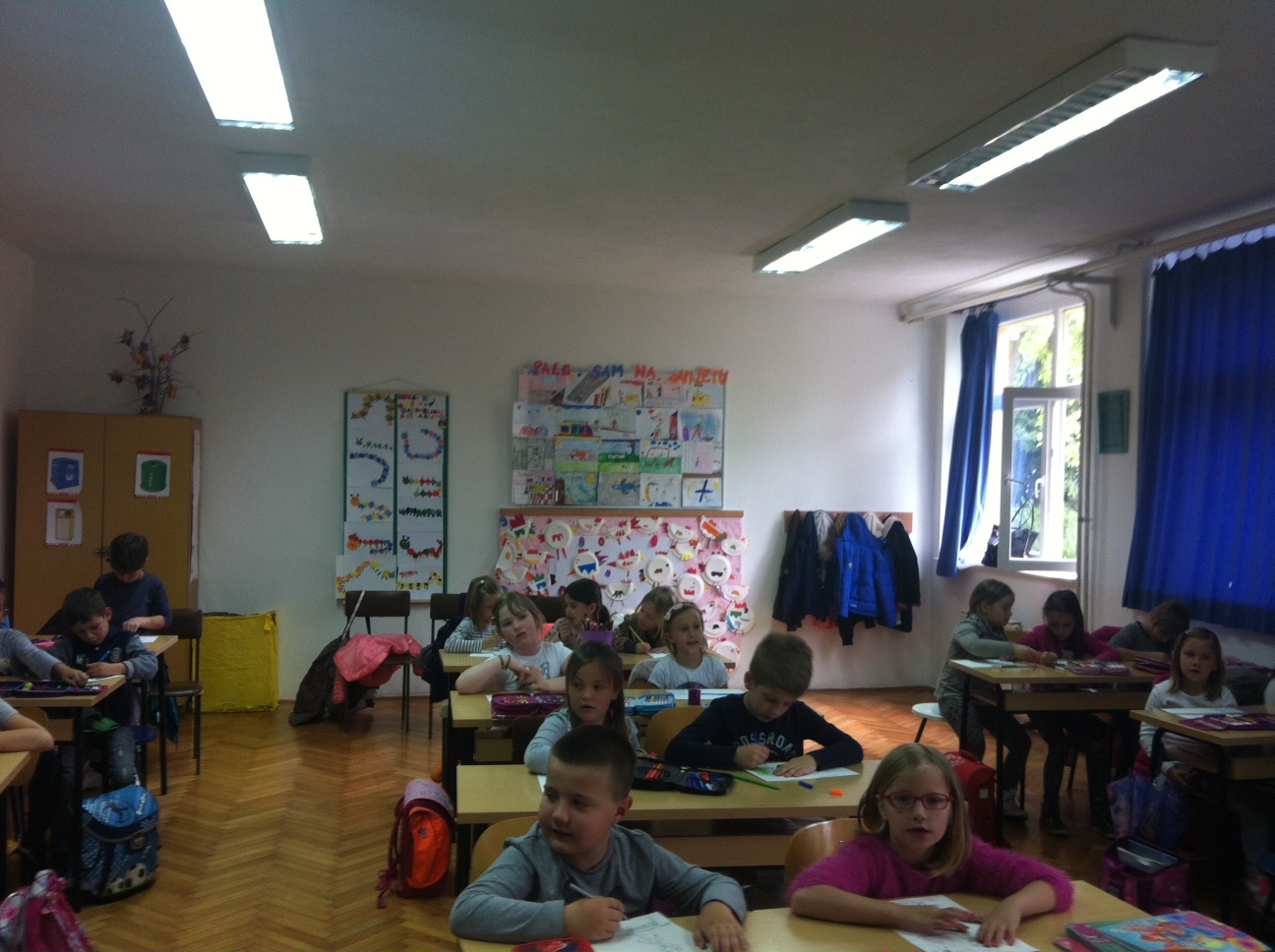 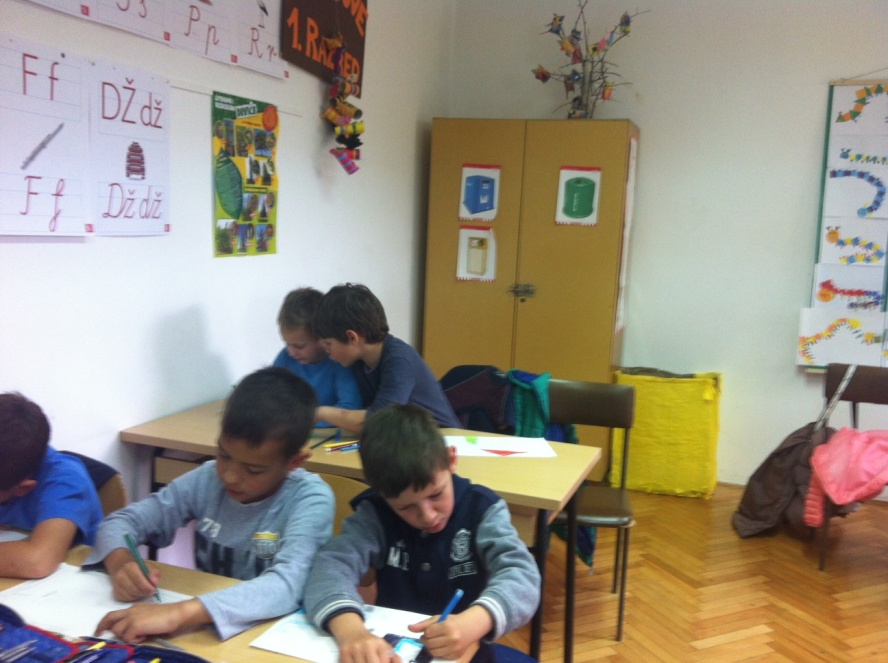 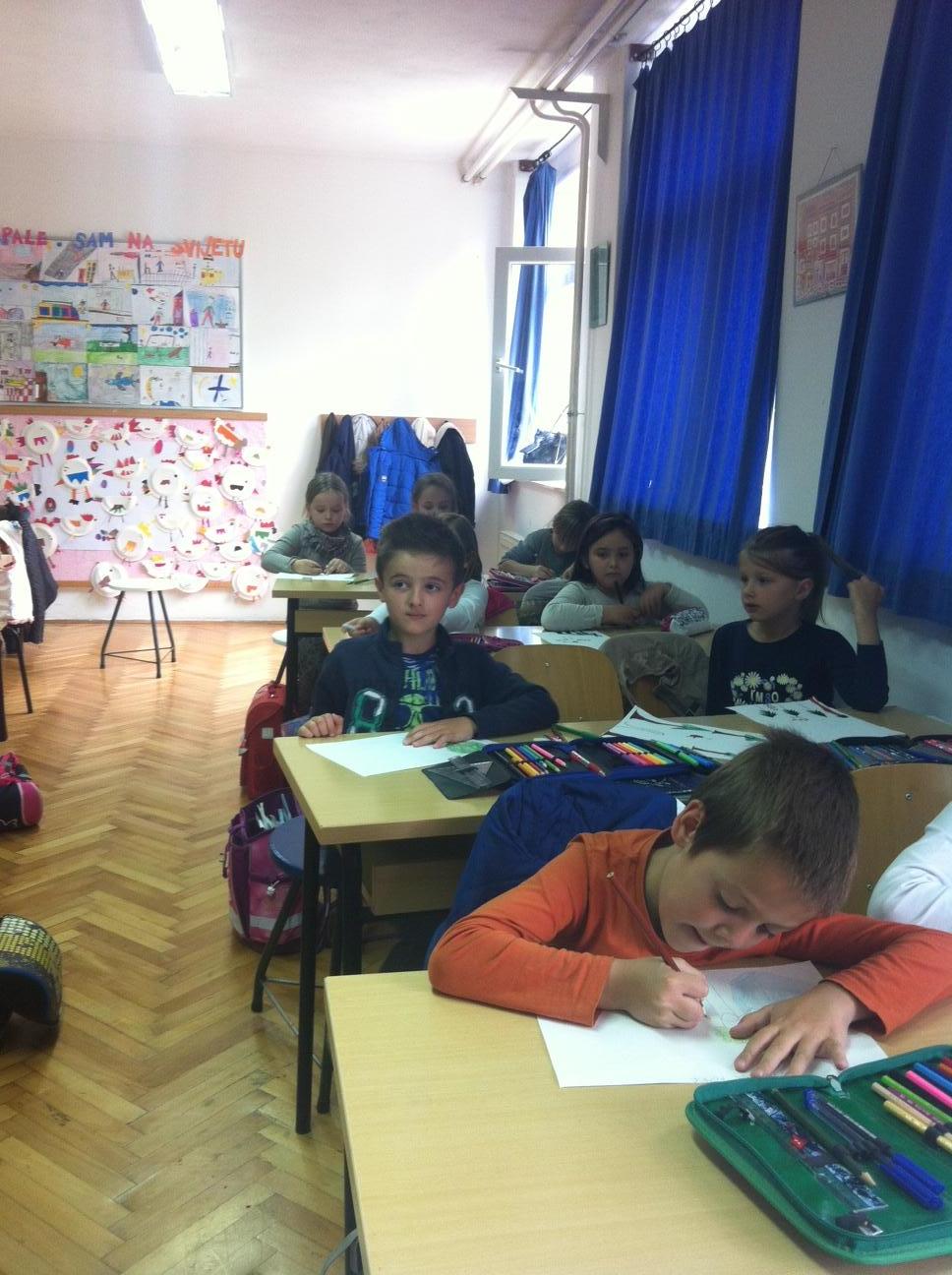 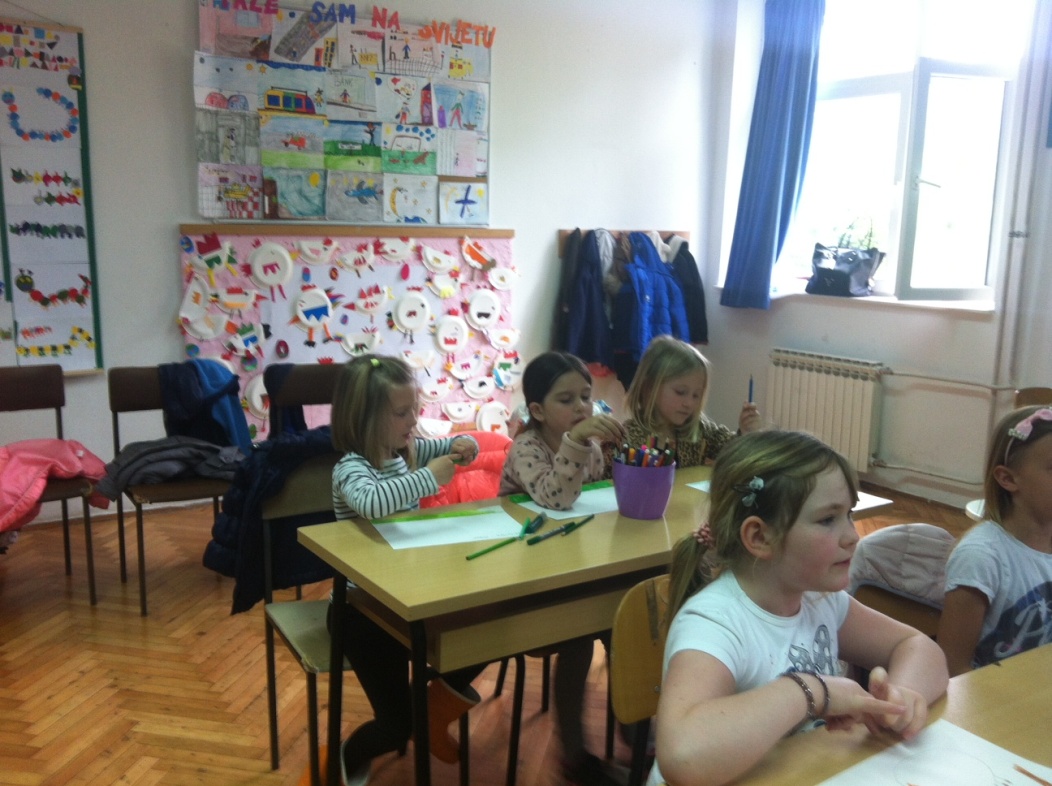 